VSTUPNÍ ČÁSTNázev moduluTechnické materiály-nekovy (nekovové materiály)Kód modulu23-m-2/AF03Typ vzděláváníOdborné vzděláváníTyp moduluodborný teoretickýVyužitelnost vzdělávacího moduluKategorie dosaženého vzděláníE (dvouleté, EQF úroveň 2)H (EQF úroveň 3)Skupiny oborů23 - Strojírenství a strojírenská výroba21 - Hornictví a hornická geologie, hutnictví a slévárenstvíKomplexní úlohaTechnické materiály nekovy Obory vzdělání - poznámky23-51-E/01 Strojírenské práce23-51-H/01 Strojní mechanik23-52-H/01  Nástrojař23-55-H/01  Klempíř23-55-E/01  Klempířské práce23-56-H/01  Obráběč kovů23-68-H/01  Mechanik opravář motorových vozidel21-52-H/01  ModelářDélka modulu (počet hodin)12Poznámka k délce moduluPlatnost modulu od30. 04. 2020Platnost modulu doVstupní předpokladyNejsou požadovány.JÁDRO MODULUCharakteristika moduluModul směřuje k získání znalostí o vzájemných vztazích mezi technickými kovovými a nekovovými materiály a výrobky a jejich použití ve strojní výrobě. Žáci získají odborné vědomosti z oblasti technických nekovových materiálů a výrobků, se kterými se budou dále setkávat při studiu i praktické činnosti v oboru.Očekávané výsledky učeníŽák:orientuje se v technických materiálech, nekovových v návaznosti na kovové materiály, používaných ve strojírenské výrobě, jejich vlastnostech a možnostech použití.  rozezná nejpoužívanější druhy konstrukčních, nástrojových a pomocných materiálů, dřeva, materiálů na bázi dřeva, překližky, OSB ap, používaných ve strojírenství a při provozu strojů, nebo k jejich určení provádí jednoduché zkoušky.volí pro daný účel vhodné nekovové materiály a hmoty, řezivo, velkoplošné materiály na bázi dřeva lepené a aglomerované nebo plasty pro izolační a konstrukční účely,(PUR, silikon, PMMA)dbá při používání nekovových, konstrukčních, pomocných a provozních materiálů na minimalizaci možných ekologických rizik – volí vhodný druh a rozměr výchozího polotovaru z nekovových materiálů (u dřeva i s ohledem na druh dřeviny a směr vláken) nebo plastů, nahrazujících kovy pro výrobu součásti (těsnění, ozubených kol, šablon)volí vhodné materiály pro těsnění a izolace a materiály pro balení a manipulaci výrobků a součástí do krabic a obalů z plastů, papíru a netkaných textíliíposoudí možnosti poškození dřeva jako nekovového materiálu  vlhkostí, hnilobou nebo hmyzem a volí vhodné způsoby impregnace a povrchových úprav (lakování) součásti nebo konstrukce a možnost náhrady některé kovové součásti nekovovou (např. ze dřeva či plastu)vykoná základní úkony při ručním a strojním zpracování vybraných nekovových materiálů.volí ruční mechanizované nářadí vhodné pro daný způsob opracování nekovových materiálů, zejména dřeva a plastů.Obsah vzdělávání (rozpis učiva)Technické materiály nekovové a polotovary:                                              Dřevo :druhy, vlastnosti, výhody a nevýhody oproti kovům, základní názvosloví, složení dřeva-chemické a makroskopické, řezy a směry ve dřevě - radiální (podélný středem kmene), tangenciální (podélný mimo střed kmene) a příčný (kolmo na střed napříč letokruhy), dřevo jako materiál anizotropní oproti homogenním kovům a plastům.Vlhkost dřeva (navlhavost, nasákavost, stav vlhkostní rovnováhy, sušení)Sortiment řeziva a názvosloví (levá a pravá strana desky, trámy, polštáře, latě a lišty), mechanické a technologické vlastnosti. Skladování, vady dřeva (suky, trhliny, hniloba). Impregnace (fugicidy – proti houbám a plísním, insekticidy – proti hmyzu, antipyrény- proti ohni a žáru (samozhášivé úpravy).Povrchové úpravy dřeva lakováním (NH olejové, syntetické, vodové- jen na dřevo nebo univerzální. Ekologické jsou vodové-ředidlo je voda.Materiály na bázi dřeva – překližované: dýhy, překližky (dle pravidla symetrie) vrstvené dřevo, spárovky, laťovky, Bio desky Aglomerované: DTD,OSB, Cetris, dřevovláknité desky: Sololak, polotvrdé homogenní desky Mende.Použití ve strojírenské výrobě: podklady pod kovadliny. Modely pro slévárenskou výrobu, rukojeti, pracovní desky apod.Plasty :Rozdělení plastů: termoplasty, termosety, elastomery.  Suroviny: přírodní kaučuk, ropa, uhlí. Výroba a zpracování: lisování, vytlačování, vstřikování. Výhody a nevýhody oproti kovům.Použití: izolační (pro hydroizolace a těsnění, tepelně izolační a zvukově izolační hmoty, lepidla (např. chlórkaučukové či epoxidové, nátěrové hmoty syntetické (viz pomocné materiály), konstrukční, (ozubená kolečka a drobné strojní součásti), obalové – smršťovací a tažné (streč.)fólie, PVC a mikrotenové sáčky, pytle a svařitelné obaly, laminovací fólie.Fyzikální a mechanické vlastnosti: hustota, pevnost, izolační schopnosti.Označování technických plastů:PVC, PS, PUR, PET, PES, SI, PAN, PAD, ABS, EVA, PMMA, a jejich skladování. Ekologická likvidace a třídění odpadů z plastů, recyklace plastů a materiály z recyklovaných surovin (např. dřevoplast a jiné konstrukční desky).Ostatní nekovové materiály :Pryž – materiál z přírodního nebo syntetického kaučuku, upraven vulkanizací (se sírou při teplotě 200°C) výborné mechanické vlastnosti-odolnost proti cyklickému namáhání tahem i tlakem, nepropouští vodu – vhodné pro různé druhy těsnění, výborné elektroizolační vlastnosti, vhodné pro výrobu kontaktních chlórkaučukových lepidel.(např Chemopren). Sklo-technické, konstrukční, optické, skelné vlákno, suroviny.: složení sklářského kmene- křemičitý sklářský písek, potaš, soda, skleněné střepy (do 30 %).Technické -lité a tažené stavební, izolační dvojskla a trojskla, bezpečnostní a neprůstřelné sklo, foukané a lisované sklo-obaly. Skleněná izolační vlákna, skleněné tvárnice a dlaždice, pěnové sklo. Skladování- křehké, proto šikmo v regálových vozících nebo proloženy izolačními hmotami (PS, bublinková fólie, apod.Papír, karton (jednovrstvý či vícevrstvý a netkané textilie (netex) se používají k výrobě krabic k balení součástí pro expedici, prokládání a ukládání kování a drobných strojních součástí a nástrojů a pro balení křehkých materiálů a výrobků ze skla apod.Učební činnosti žáků a strategie výukyZákladní teoretické znalosti jsou u žáků dosahovány formou přednášek, výkladu učiva, doplněné o názorné ukázky vzorků jednotlivých materiálů (druhů dřeva, plastů a dalších materiálů a výrobků z nich), doplněny o videoukázky zpracování a použití dřeva, plastů a dalších materiálů. Výuka je doplněna praktickým procvičením práce s katalogy a technickými listy výrobců při vyhledávání výrobků požadovaných parametrů. Dle možností semináře se zástupci firem, zpracovávajících dřevo a plasty a exkurze do firmy: modelárna pro slévárenskou výrobu, lisovna plastů.Teoretická část:odborný výklad a prezentace na téma:vlastnosti technických materiálů a jejich zkouškymateriálový sortimentzákladní rozdělení kovových a nekovových materiálprezentace používání nekovových, konstrukčních, pomocných a provozních materiálů za minimalizaci možných ekologických rizikprezentace s ukázkami použití vhodných  materiálů pro těsnění a izolace a materiálů pro balení a manipulaci výrobků a součástí do krabic a obalů z plastů, papíru a netkaných textíliíPraktická část:žák zvolí vhodný materiál na výrobu zadané strojírenské součástižák určí jejich základní složení a značení podle technických noremžák provede volbu vhodného způsobu impregnace a povrchových úprav (lakování) součásti nebo konstrukce a možnost náhrady některé kovové součásti nekovovou (např. ze dřeva či plastu)žák popíše použití  ručního mechanizovaného  nářadí vhodného pro daný způsob opracování nekovových materiálů, zejména dřeva a plastůžák vypracuje  seminární práce na zadané téma ruční a strojní zpracování vybraných nekovových materiálůExkurze:exkurze žáků do výrobního podniku Zařazení do učebního plánu, ročník1.ročníkVÝSTUPNÍ ČÁSTZpůsob ověřování dosažených výsledkůÚstní zkoušení -otázky na popis vlastností jednotlivých nekovových materiálů a výrobků, jejich fyzikálních, mechanických a technologických vlastností. Rozpoznání druhů materiálů.Písemné zkoušení -test, písemné otevřené otázky, vyhledávání konkrétních materiálů v katalogu dle zadáníKritéria hodnoceníSprávnost a výstižnost formulace odpovědí  v písemné a ústní zkoušce a přesné vyhledání v katalogu a rozpoznání konkrétních materiálů  se hodnotí podle % zastoupení správných odpovědí.(které lze podle počtu otázek přepočítat na body :Hodnocení:Výborně:         100 – 85 % správných odpovědíChvalitebně :    84 – 70 % správných odpovědíDobře:               69 – 50 % správných odpovědíDostatečně :      49 – 30 % správných odpovědíNedostatečně :  29 –   0 % správných odpovědíDoporučená literaturaŘASA, GABRIEL:  Strojírenská technologie 1.díl Scientia Praha  2005 ISBN 80-7183-337-1    DEDEK, VOŠICKÝ: Stavební materiály pro 1.roš SPŠ Sobotáles Praha  2002     ISBN 80-85920-90-5 LEINVEBER, VÁVRA : Strojnické tabulky  Albra Praha 2008    ISBN  978-80-7361-051-7    PoznámkyObsahové upřesněníOV RVP - Odborné vzdělávání ve vztahu k RVPMateriál vznikl v rámci projektu Modernizace odborného vzdělávání (MOV), který byl spolufinancován z Evropských strukturálních a investičních fondů a jehož realizaci zajišťoval Národní pedagogický institut České republiky. Autorem materiálu a všech jeho částí, není-li uvedeno jinak, je Zdeňka Tvrdá. Creative Commons CC BY SA 4.0 – Uveďte původ – Zachovejte licenci 4.0 Mezinárodní.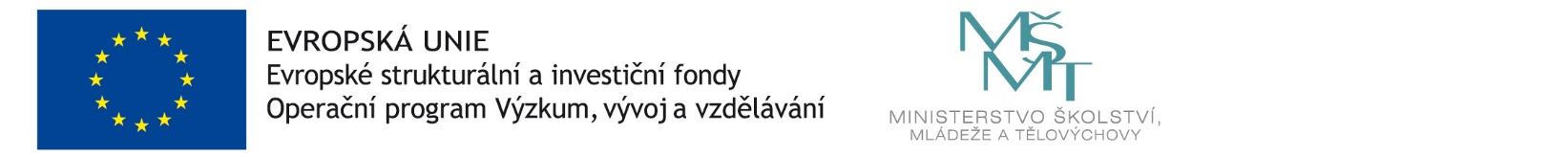 